Сенсорная игра «Помошники»	В моей практике я часто использую  работу с  фасолью (красной и белой). Основные задачи, которые я решаю в данной работе: развитие мелкой моторики пальчиков рукзакрепление восприятие формы, цвета, качества, твёрдостивоспитание усидчивости, терпеливости, доброжелательного отношения к сверстникамформирование интереса к играм с природным материаломвызывание у детей положительных эмоций, снятие психоэмоционального напряжения.обучение самостоятельным умозаключениям и развитие речиХод игры: Злая волшебница перемешала белую и красную фасоль в баночке на кухне у Золушки. Ребятам предлагается помочь Золушке перебрать фасоль и разделить её по цветам в разные баночки (вариант «Разложи по цветам).Злая волшебница решила навредить и спрятала игрушки в банке с фасолью: твёрдый и мягкий мячики (вариант «найди в посуде мячики»).Фигурки домашних и диких животных спрятались от злой волшебницы в банки с фасолью. Ребята помогают им выбраться и отправиться домой: в лес или на скотный двор (вариант «разбери животных на диких и домашних и диких»).На основе простой игры, отмечая интерес у детей, я усложняю, варьирую  задания, которые можно использовать в группах, начиная со 2й младшей  по  подготовительную к школе группу.Вариативные формы игры «Помощники»- разложи по цветам- найди в посуде с фасолью мягкий мячик и твёрдый мячик- найди мелкую игрушку - 1, 2, 3 – счёт - найди спрятанную цифру - найди букву - выложи цветочек- для этого используем контур на листе бумаги  и выкладываем фасоль, выложи такую же по зрительному образу- выложи картину на пластилиновой основе- выложи цифру и букву- разобрать животных  на диких и домашних.В конце игры подводятся итоги. 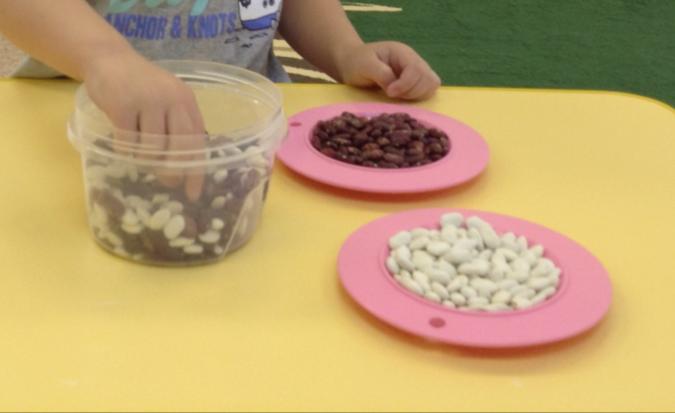 Рис. 1 Пример эпизода игрыИспользованная литератураАлябьева Е.А. Сказки о предметах и их свойства. Ознакомление с окружающим миром детей 5-7 лет. – М.: ТЦ Сфера, 2014. – 128 с. – (Библиотека Воспитателя). (12)Алябьева Е.А. Тематические дни и недели в детском саду: Планирование и конспекты. 2-е изд., доп. и испр. – М.: ТЦ Сфера, 2013. – 160 с. (Новый детский сад с любовью).Комарова Т.С. Занятия по изобразительной деятельности во второй младшей группе детского сада. Конспекты занятий. – 2-е издание, исправленное. – М.: МОЗАИКА-СИНТЕЗ, 2011. – 96 с.: цв. вкл.